Bird’s Bush Primary School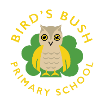 Long term overview 2023-2024Bird’s Bush Primary SchoolLong term overview 2023-2024Bird’s Bush Primary SchoolLong term overview 2023-2024Bird’s Bush Primary SchoolLong term overview 2023-2024Bird’s Bush Primary SchoolLong term overview 2023-2024Bird’s Bush Primary SchoolLong term overview 2023-2024Bird’s Bush Primary SchoolLong term overview 2023-2024Bird’s Bush Primary SchoolLong term overview 2023-2024Bird’s Bush Primary SchoolLong term overview 2023-2024Bird’s Bush Primary SchoolLong term overview 2023-2024Bird’s Bush Primary SchoolLong term overview 2023-2024Bird’s Bush Primary SchoolLong term overview 2023-2024Bird’s Bush Primary SchoolLong term overview 2023-2024YEAR 6YEAR 6Autumn 1Autumn 1Autumn 2Autumn 2Spring 1Spring 1Spring 2Spring 2Summer 1Summer 2Summer 2Visits and VisitorsVisits and VisitorsEnglish – Talk for Writing TextTitaniumWhat happened here?Harry Potter & the Philosopher’s StoneA day in the life of a Hogwarts studentThe CaravanShould Mitch be Punished?The Old MillUnicornsSATs preparation- focus on grammar and short burst writing.The Gas Mask‘Your Country Needs You’English – Talk for Writing GenreFantasyNewspaper ReportPortalDiary entryWarningWrite up a debateWishingNon – Chronological reportSATs preparation- focus on grammar and short burst writing.PortalPersuasive letterEnglish – Talk for Writing ToolkitActionInformSettingInformationDescription – People, places and objectsDiscussionSettingInformationSATs preparation- focus on grammar and short burst writing.CharacterPersuadeEnglish - ReadingEnglish - Reading‘Clockwork’’The Invisible’‘Fireweed’‘The Boy with Wings’‘Clockwork’’The Invisible’‘Fireweed’‘The Boy with Wings’‘Clockwork’’The Invisible’‘Fireweed’‘The Boy with Wings’‘Clockwork’’The Invisible’‘Fireweed’‘The Boy with Wings’‘Skellig’‘Planet Omar’‘The Hobbit’‘Skellig’‘Planet Omar’‘The Hobbit’‘Skellig’‘Planet Omar’‘The Hobbit’‘Skellig’‘Planet Omar’‘The Hobbit’‘Holes’‘Fireweed’‘The Arrival’‘Holes’‘Fireweed’‘The Arrival’‘Holes’‘Fireweed’‘The Arrival’Poetry TextsPoetry Texts‘Being Me’‘Being Me’‘Being Me’‘Being Me’‘Everything all at Once’‘Everything all at Once’‘Everything all at Once’‘Everything all at Once’‘Midnight Feasts’‘Midnight Feasts’‘Midnight Feasts’MathsMathsNumber and Place value  Addition and subtraction (mental and written) Multiplication and division (factors and multiples)  Multiplication and division (written and mental calculations) Fractions Percentages Ratio and proportion  Geometry (properties of shapes 2D and 3D)  Number and place value Measurement (time, length, mass and volume) Statistics (pie charts and line charts)  Geometry (properties of shapes (angles)  Geometry (properties of 2D shapes) Addition, subtraction, multiplication and division (word problems)   Number and Place value  Addition and subtraction (mental and written) Multiplication and division (factors and multiples)  Multiplication and division (written and mental calculations) Fractions Percentages Ratio and proportion  Geometry (properties of shapes 2D and 3D)  Number and place value Measurement (time, length, mass and volume) Statistics (pie charts and line charts)  Geometry (properties of shapes (angles)  Geometry (properties of 2D shapes) Addition, subtraction, multiplication and division (word problems)   Number and Place value  Addition and subtraction (mental and written) Multiplication and division (factors and multiples)  Multiplication and division (written and mental calculations) Fractions Percentages Ratio and proportion  Geometry (properties of shapes 2D and 3D)  Number and place value Measurement (time, length, mass and volume) Statistics (pie charts and line charts)  Geometry (properties of shapes (angles)  Geometry (properties of 2D shapes) Addition, subtraction, multiplication and division (word problems)   Number and Place value  Addition and subtraction (mental and written) Multiplication and division (factors and multiples)  Multiplication and division (written and mental calculations) Fractions Percentages Ratio and proportion  Geometry (properties of shapes 2D and 3D)  Number and place value Measurement (time, length, mass and volume) Statistics (pie charts and line charts)  Geometry (properties of shapes (angles)  Geometry (properties of 2D shapes) Addition, subtraction, multiplication and division (word problems)   Number and place value Algebra Addition, subtraction, multiplication and division  Algebra Fractions  Geometry (position and direction  Measurements  Geometry (properties of shapes)  Number and place value  Measurement (area) Measurement (volume) Fractions (multiplying and dividing fractions) Algebra Ratio and Proportion Number and place value (place value) Number and place value Algebra Addition, subtraction, multiplication and division  Algebra Fractions  Geometry (position and direction  Measurements  Geometry (properties of shapes)  Number and place value  Measurement (area) Measurement (volume) Fractions (multiplying and dividing fractions) Algebra Ratio and Proportion Number and place value (place value) Number and place value Algebra Addition, subtraction, multiplication and division  Algebra Fractions  Geometry (position and direction  Measurements  Geometry (properties of shapes)  Number and place value  Measurement (area) Measurement (volume) Fractions (multiplying and dividing fractions) Algebra Ratio and Proportion Number and place value (place value) Number and place value Algebra Addition, subtraction, multiplication and division  Algebra Fractions  Geometry (position and direction  Measurements  Geometry (properties of shapes)  Number and place value  Measurement (area) Measurement (volume) Fractions (multiplying and dividing fractions) Algebra Ratio and Proportion Number and place value (place value) Year 6 Consolidation  Year 6 Consolidation  Year 6 Consolidation  ScienceScienceThe Human BodyThe Human BodyClassification of Living ThingsClassification of Living ThingsElectricityElectricityLightLightReproductionEvolutionEvolutionHistoryHistoryWorld War 1World War 1The SuffragettesThe SuffragettesThe Rise of Hitler and World War 2The Rise of Hitler and World War 2World War 2 and the HolocaustWorld War 2 and the HolocaustThe Cold WarThe History of Human RightsThe History of Human RightsGeographyGeographySpatial SenseSpatial SenseBritish Geographical IssuesBritish Geographical IssuesNorth American GeographyNorth American GeographySouth American GeographySouth American GeographyAfricaGlobalisationGlobalisationArt Art Art in the RenaissanceArt in the RenaissanceRenaissance Architecture and SculptureRenaissance Architecture and SculptureVictorian Art and ArchitectureVictorian Art and ArchitectureWilliam MorrisWilliam MorrisImpressionism and Post-ImpressionismArt in the 20th Century – Modernism and BeyondArt in the 20th Century – Modernism and BeyondDTDTWater WallsWater WallsMezzeMezzeElectrical ToysElectrical ToysUpcycling FashionUpcycling FashionComputingComputingCoding – 6 WeeksCoding – 6 WeeksOnline safety 2WeeksSpreadsheets – 5 weeksOnline safety 2WeeksSpreadsheets – 5 weeksBlogging – 4 weeksBlogging – 4 weeksText adventures – 5 weeksText adventures – 5 weeksNetworks – 3 weeksQuizzing – 6 weeksQuizzing – 6 weeksMusicMusicWorld UniteWorld UniteJourneysJourneysGrowthGrowthRootsRootsClass awardsMoving onMoving onRERECommitmentCommitmentWords of wisdomWords of wisdomTaking partTaking partBelief in actionBelief in actionThe importance of hopeJustice  - rich or poorJustice  - rich or poorPE- IndoorPE- IndoorDanceDanceGymnastics – counter balanceGymnastics – counter balanceDance – British ValuesDance – British ValuesUltimate frisbeeUltimate frisbeeTennisAthleticsAthleticsPE- OutdoorPE- OutdoorHealth Related FitnessHealth Related FitnessLeadershipLeadershipVolleyballVolleyballGymnastic - group sequenceGymnastic - group sequenceDanish longballSwimmingSwimmingMFLMFLLe WeekendLe WeekendLe VetementsLe VetementsMa JourneeMa JourneeLes TransportLes TransportLe SportOn Va Faire la feteOn Va Faire la fetePSHEPSHEMe and My SchoolMe and My SchoolHappy and Healthy MeHappy and Healthy MeMe in the WorldMe in the WorldMe and My SafetyMe and My SafetyMe and My RelationshipsMe and Other PeopleMe and Other PeoplePSHEPSHEClass rulesOpportunities and challenges of Y6School councilMy contribution to my schoolClass rulesOpportunities and challenges of Y6School councilMy contribution to my schoolBody changesPeriodsFeeling during pubertyMediaBody changesPeriodsFeeling during pubertyMediaEnvironment and SustainabilityPressure groups and charitiesEnvironment and SustainabilityPressure groups and charitiesDrugs – solvents and alcoholPressure related to drug useStrategies for making decisions and saying noDrugs – solvents and alcoholPressure related to drug useStrategies for making decisions and saying noChanging friendships and relationshipsDiverse nature of the UKLife in other countriesStereotypesChallenging stereotypesDiverse nature of the UKLife in other countriesStereotypesChallenging stereotypes